Powiatowy Zakład Opieki Zdrowotnej
ul. Radomska 70, 27-200 Starachowice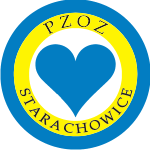 Nr sprawy: P/18/05/2018/IK                                  Starachowice, dnia 13.06.2018 Wykonawcy postępowaniao udzielenie zamówienia publicznego w trybieprzetargu nieograniczonego nr ogłoszenia 567583-N-2018 z dnia 2018-06-05 r.dot.: postępowania o udzielenie zamówienia publicznego na usługę pod nazwą:  Świadczenie usług inżyniera kontraktu dla Powiatowego Zakładu Opieki Zdrowotnej w Starachowicach, jako doradztwo i nadzór w realizacji projektu „InPlaMed WŚ” Odpowiedzi na pytania Pytanie 1, dotyczy SIWZProszę o informację, w jakim okresie odbędzie się świadczenie usług Inżyniera Kontraktu. Zapisy w SIWZ mówią o terminie „od daty podpisania umowy do daty podpisania protokołu odbioru”. Zapisy w SIWZ nie wskazują jednoznacznie, w jakim terminie planuje się realizację usługi Inżyniera Kontraktu.Odpowiedź:Zamawiający nie jest w stanie podać szczegółowej daty. Jednak wg zapisów SIWZ od daty podpisania umowy, co może nastąpić w realnym terminie w ciągu miesiąca od otwarcia ofert. Jednak są sytuacje, niezależne od Zamawiającego, które mają wpływ na termin zawarcia umowy (brak dokumentów, niespełnienie wymagań, odwołanie itp.). Natomiast zakończenie świadczenia usługi ograniczone jest końcową datą realizacji projektu „InPlaMed” tj. 30 czerwiec 2021 rok. Oczywiście data ta jest graniczną, ale Zamawiający ma nadzieję, że usługa będzie zakończona w znacznie krótszym czasie przy zachowaniu wszelkich wymagań określonych w SIWZ.Pytanie 2, dotyczy SIWZW Opisie Przedmiotu Zamówienia (str. 7) wskazuje się konieczność stałej współpracy z Liderem i Inżynierem Projektu wybranym przez Lidera Projektu, tj. Urząd Marszałkowski WŚ. Z informacji dostępnych na stronie www Urzędu Marszałkowskiego WŚ wynika, że nie Inżynier Projektu nie został jeszcze wybrany przez Lidera, zatem proszę o informację o planowanym terminie wyboru Inżyniera Projektu. Czy Zamawiający przewiduje rozpoczęcie świadczenia usługi Inżyniera Kontraktu przed wyborem Inżyniera Projektu przez Lidera?Odpowiedź:Uruchomienie procedury wyboru Inżyniera Projektu nastąpi w możliwie szybkim czasie, możliwe,  że w ciągu miesiąca. Jednak zdaniem Zamawiającego wybór Inżyniera Projektu nie ma wpływu na wybór Inżyniera Kontraktu. Zdaniem Zamawiającego, istnieje możliwość świadczenia usługi Inżyniera Kontraktu, przed wyborem Inżyniera Projektu przez Lidera, np. usługi określone w Etapie A szczegółowego opisu przedmiotu zamówienia - Przygotowanie dokumentacji o zamówienia publiczne.Pytanie 3, dotyczy SIWZW Opisie Przedmiotu Zamówienia (str. 3) Zamawiający wskazuje, iż w miarę zaistniałych okoliczności Inżynier Kontraktu powoła inspektorów nadzoru inwestorskiego we wszystkich branżach, a także koordynatora zespołu inspektorów. Czy zatem powołanie w/w zespołu ma odbyć się u Inżyniera Kontraktu i inspektorzy nadzoru będą stanowić cześć zespołu Inżyniera Kontraktu? Zakres prac Inżyniera Kontraktu opisany na stronach 3 – 5 Opisu Przedmiotu Zamówienia wskazuje jednoznacznie, iż Inżynier Kontraktu musi posiadać w swoim zespole inspektorów nadzoru, których zadaniem będzie nadzór nad prowadzeniem  prac budowlanych, odbiorem prac budowlanych, a także prowadzenie prac związanych z uzyskaniem pozwolenia na użytkowanie wykonanego obiektu.Odpowiedź:Projekt „InPlaMed WŚ”  jest bardzo szeroki. Składają się na niego usługi, dostawy i roboty budowlane, jeśli zatem zajdzie taka potrzeba i zaistnieją okoliczności Inżynier Kontraktu powoła zespół inspektorów nadzoru inwestorskiego we wszystkich branżach a także koordynatora zespołu inspektorów – zgodnie z art. 27 Prawa Budowlanego oraz pełna odpowiedzialność przed Zamawiającym za podjęte przez inspektorów działania i decyzje.Pytanie 4, dotyczy SIWZ Czy Zamawiający dysponuje dokumentacją projektową dla Wykonawcy Robót Budowlanych?Odpowiedź:Tak, Zamawiający dysponuje dokumentacją projektową dla wykonawcy robót budowlanych.W związku z pytaniami i na wniosek, zamawiający przesuwa termin składania ofert oraz otwarcie ofert i ustala termin składania ofert na dzień 22 czerwca 2018 roku, godzina 13:00. Otwarcie nastąpi w tym samym dniu o godzinie 13:15  w siedzibie Zamawiającego tj. PZOZ z siedzibą w Starachowicach, ul. Radomska 70.                                                                                      ………………………………………….                                                                                                                   Zatwierdził